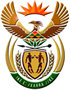 DEPARTMENT: PUBLIC ENTERPRISESREPUBLIC OF SOUTH AFRICANATIONAL ASSEMBLYQUESTION FOR WRITTEN REPLYQUESTION NO.: 938938.      Mrs M O Clarke (DA) to ask the Minister of Public Enterprises:What (a) financial bearing has Denel received from their export partners in the past two financial years, (b) does Denel expect in the coming financial year, (c) new business opportunities are expected to be executed in the coming financial year, (d) is the financial outcome of the specified opportunities, (e) contracts has Denel got with the United Nations and (f) is the monetary value of each contract?   NW1105EREPLY:According to the information received from Denel:Denel does not have export partners.Not applicableThis is commercially sensitive information. However, as part of the restructuring and transformation of Denel, the Board and management are making every effort to both improve marketing and production. This will take time to accomplish. The loss of Intellectual property, skilled staff to foreign interests and general negligence of previous boards have had a severe impact on Denel.This is commercially sensitive information.NoneNone